Приложение 1к решению Совета депутатов Одинцовского городского округа от 01.09.2020 № 6/18Карта (схема) изменения границы между Одинцовским городским округом Московской области и Наро-Фоминским городским округом Московской областиЗаместитель Главы Администрации – начальник Управления правового обеспечения Администрации Одинцовского городского округа                                А.А. ТесляПриложение 2к решению Совета депутатов Одинцовского городского округа от 01.09.2020 № 6/18Геодезические данные изменения границы между Одинцовским городским округом Московской области и Наро-Фоминским городским округом Московской областиТочки 1977.2 – 1978 изложить в следующей редакции:Заместитель Главы Администрации – начальник Управления правового обеспечения Администрации Одинцовского городского округа                              А.А. Тесля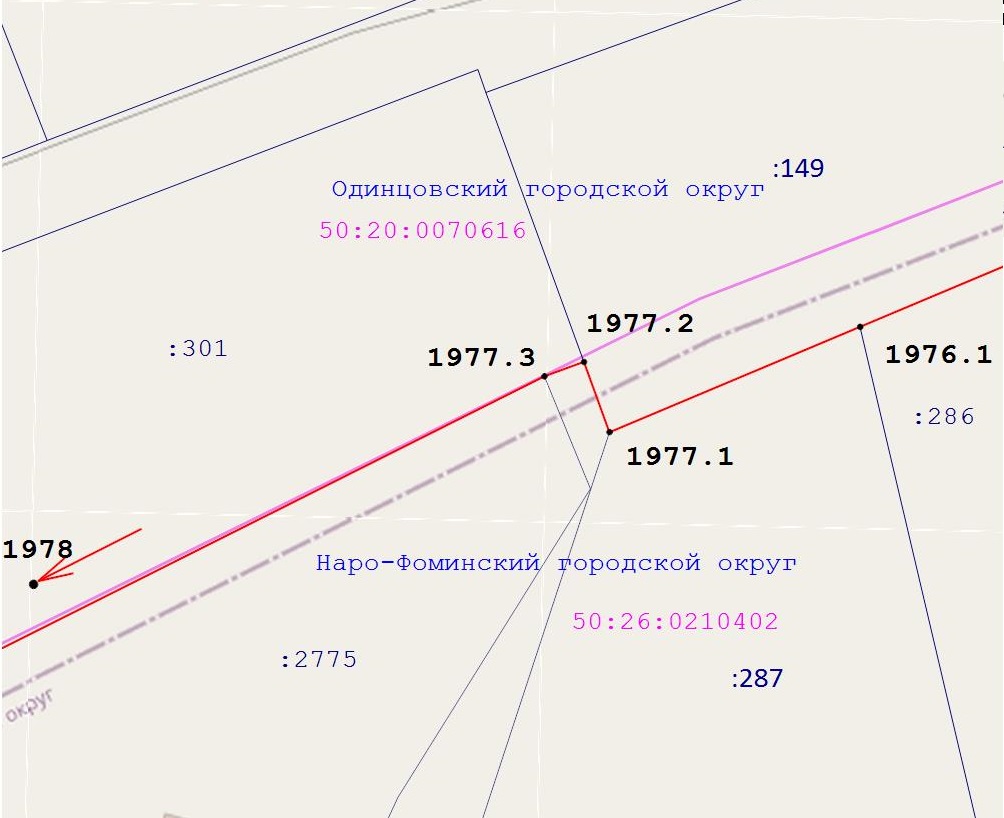 № точкиКоординаты в системе МСК-50Координаты в системе МСК-50№ точкиXY1977.2449045.692156805.351977.3449044.4721568021978448992.312156698.09